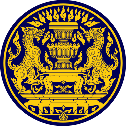 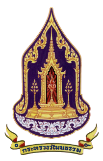 แบบตอบรับเข้าร่วมสักการะพระบรมสารีริกธาตุและพระอรหันตธาตุของพระสารีบุตรและพระโมคคัลลานะจากพิพิธภัณฑสถานแห่งชาติอินเดียมาประดิษฐานเป็นการชั่วคราว ณ ประเทศไทย เฉลิมพระเกียรติพระบาทสมเด็จพระเจ้าอยู่หัว เนื่องในโอกาสมหามงคลเฉลิมพระชนมพรรษา 6 รอบ28 กรกฎาคม 256๗ระหว่างวันที่ 24 กุมภาพันธ์ ๒๕๖๗ ถึงวันที่ 3 มีนาคม 2567ณ มณฑลพิธีท้องสนามหลวง เขตพระนคร กรุงเทพมหานคร(กรุณากรอกข้อมูลด้วยตัวบรรจง)ชื่อวัด/หน่วยงาน ......................................................................................................................................ผู้ประสานงาน	  ชื่อ-สกุล.......................................................ตำแหน่ง............................................................................
		สังกัด.....................................................................................................................................................
		โทรศัพท์..............................................................โทรศัพท์มือถือ...........................................................			โทรสาร................................................................E-mail………………………………………………...…..............วันที่เข้าร่วมงาน	24 กุมภาพันธ์ 2567		25 กุมภาพันธ์ 2567		26 กุมภาพันธ์ 2567	27 กุมภาพันธ์ 2567		28 กุมภาพันธ์ 2567		29 กุมภาพันธ์ 2567	1  มีนาคม 2567		2  มีนาคม 2567		3  มีนาคม 2567	ประสงค์เข้าร่วมพิธีเจริญพระพุทธมนต์           เวลา 10.00 น.        เวลา 17.00 น.	รายชื่อผู้เข้าร่วมงาน  	 รวมจำนวน............................คน ดังนี้---------------------------------------------------------------------------------------------------------------------------------------------หมายเหตุ	กรุณาส่งแบบตอบรับเข้าร่วมงาน ภายในวันที่ 21 กุมภาพันธ์ ๒๕๖๗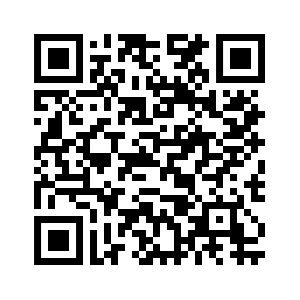 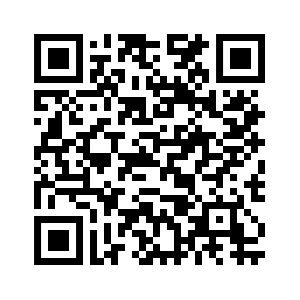 		ผ่านทางไปรษณีย์อิเล็กทรอนิกส์ nmpc.dra@gmail.com- กองพัฒนามาตรฐานการส่งเสริมคุณธรรม โทรศัพท์ 0 2209 3733  โทรสาร ๐ ๒202 9628 - ผู้ประสานงาน 	(1) นายภาณุพงศ์  ขุนสะอาดศรี  หมายเลขโทรศัพท์ 08 7672 3296	(2) นายธวัชชัย  บุตรทองดี  หมายเลขโทรศัพท์ 09 4709 3177   ลำดับชื่อ - สกุลตำแหน่งหมายเลขโทรศัพท์